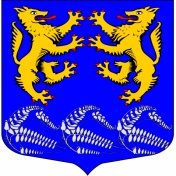 Муниципальное образование«ЛЕСКОЛОВСКОЕ СЕЛЬСКОЕ ПОСЕЛЕНИЕ»Всеволожского муниципального района Ленинградской областиАДМИНИСТРАЦИЯП О С Т А Н О В Л Е Н И Е  27.03.2023                                                                                       №  240           д. Верхние ОселькиО подготовке к празднованию 78-ойгодовщины Победы в ВеликойОтечественной войне 1941-1945 г.г.на территории Лесколовскогосельского поселения              Руководствуясь п.1 ст.15 Федерального Закона от 06.10.2003 года № 131-ФЗ «Об общих принципах организации местного самоуправления в Российской Федерации», ст.40 «Основ законодательств Российской Федерации о культуре» от 09.10.1992 №3612-1, Уставом муниципального образования «Лесколовское сельское поселение»,   администрация муниципального образования «Лесколовское сельское поселение» Всеволожского муниципального района Ленинградской областиПОСТАНОВЛЯЕТ:Утвердить на территории муниципального образования «Лесколовское сельское поселение» план основных мероприятий, посвященных 78-й годовщине Победы в Великой Отечественной войне 1941-1945г.г. (Приложение 1).Для организации, подготовки и проведения праздничных мероприятий, посвященных, посвященных 78-й годовщине Победы в Великой Отечественной войне 1941-1945г.г, создать оперативный штаб из представителей учреждений и организаций, расположенных на территории муниципального образования «Лесколовское сельское поселение» (Приложение 2).Директору МКУ «Лесколовский ДК» Егоровой Е.С., обеспечить музыкальное сопровождение и разработку сценария проведения мероприятий. Просить начальника УМВД России по Всвеоложскому району Ленинградской области выделить ответственных сотрудников полиции на время проведения праздничных мероприятий для поддержания правопорядка. Настоящее постановление подлежит опубликованию и размещению  на официальном сайте администрации муниципального образования «Лесколовское сельское поселение».                           Контроль за исполнением настоящего постановления оставляю за собой. Глава администрации                                                                      А.А. Сазонов Приложение №1К постановлению администрации МО «Лесколовское сельское поселение» №240 от 27.03.2023План мероприятий, посвященных 78-й годовщины Победы в Великой Отечественной войне 1941-1941 гг.,на территории  МО «Лесколовское сельское поселение» в 2023 годуПриложение 2 к постановлению администрации МО «Лесколовское сельское поселение»    от 27.03.2023 г. № 240О П Е Р А Т И В Н Ы Й    Ш Т А Бпо подготовке и проведению праздничных мероприятий, посвященных 78-ой годовщины Победы в ВОВ 1941-1945г.г.  на территории муниципального образования «Лесколовское сельское поселение» Всеволожского муниципального  района   Ленинградской области.Начальник штаба -      Сазонов А.А. - глава администрации   МО «Лесколовское сельское поселение»; Заместитель начальника штаба – Толмачев А.Ф. – заместитель главы администрации МО «Лесколовское сельское поселение»;  Члены штаба:Егорова Е.С. -  директор МКУ «Лесколовский Дом культуры»;Серегина Н.А. – начальник сектора по общим вопросам администрации поселения;Кроль Т.В. – специалист по молодежной политике, физической культуре и спорту администрации;Кривенко В.И. – депутат Совета депутатов Лесколовского сельского поселения;Глазунова В.Г.  – директор МОУ СОШ «Лесколовский ЦО»;Царева З.Г. – директор МОУ «Осельковская ООШ»;Середа Н.П. – председатель Совета ветеранов Лесколовского сельского поселения.№Дата  иВремяМестоМероприятиеОрганизатор05.04.202312.04.202319.04.2023В 16.00Большой концертный зал МКУ «Лесколовский ДК»Кинопоказы художественных фильмов о Великой Отечественной войне для старшеклассников (7-11 класс)МКУ «Лесколовский ДК»апрельМОУ СОШ ЛЦОУроки мужества «О подвиге советского народа и воинов Красной армии в годы ВОВ»Совет ветерановШколы28.04.2023МБОУ Осельковская СОШУроки мужества «О подвиге советского народа и воинов Красной армии в годы ВОВ»Совет ветерановШколыапрельМОУ СОШ ЛЦОДиалог поколений – «О подвиге отцов о дедов»Совет ветерановШколыапрельМБОУ Осельковская СОШДиалог поколений – «О подвиге отцов о дедов»Совет ветерановШколы18.04.2023 – 21.04.2023МОУ СОШ ЛЦОФестиваль военно-патриотической песни "К ПОДВИГУ ГЕРОЯ ПЕСНЕЙ ПРИКОСНИСЬ"МОУ СОШ ЛЦО24.04.2023 – 09.05.2023МКУ «Лесколовский ДК»МОУ СОШ ЛЦОМБОУ Осельковская СОШМарафон художественного творчества «Рисую МИР»МКУ «Лесколовский ДК»апрельМКУ «Лесколовский ДК»Мастер-класс для участников Молодежного совета по созданию брошей с использованием георгиевских лентМКУ «Лесколовский ДК»02.05.2023 – 08.05.2023АдресноПоздравление жителей блокадного Ленинграда, тружеников тыла, узников концлагерейАдминистрация МО «Лесколовское сельское поселения»02.05.2023 - 05.05.2023Фойе 1-го этажа МКУ «Лесколовский ДК»Мастер-класс по созданию брошей с использованием георгиевских лентМолодежный советВоинское захоронение «Дубки»Митинг, возложение цветовСовет ветеранов05.05.20Воинское захоронение в д.АньяловоМитинг, возложение цветовМОУ СОШ ЛЦО28.04.2023Воинское захоронение на Нижнеосельсковском кладбищеСубботникМБОУ Осельковская СОШ29.04.2023МБОУ Осельковская СОШВсероссийский исторический диктант на тему событий Великой Отечественной войны – «Диктант Победы»МБОУ «Осельсковская СОШ»Апрель-майБиблиотека п.ОселькиВыставка «Подвиг великий и вечный!»МКУ «Лесколовский ДК»04.05.2023Библиотека п.ОселькиОбзор книг «Дети – Герои Великой Отечественной войны»МКУ «Лесколовский ДК»05.05.2023Библиотека п.ЛесколовоВыставка книг «Страницы истории расскажут о войне»МКУ «Лесколовский ДК»06.05.2023Библиотека п.ЛесколовоЛитературно-музыкальная композиция «Весна Победы»МКУ «Лесколовский ДК»05.05.2023Стадион МОУ СОШ ЛЦОЛегкоатлетическая эстафетаМОУ СОШ ЛЦООСЕЛЬКИОСЕЛЬКИОСЕЛЬКИОСЕЛЬКИОСЕЛЬКИ09.05.2023Площадь у Осельковской школыАкция «Хором о Победе»Акция «Георгиевская ленточка»МБОУ «Осельковская СОШ»09.05.202309.50Площадь у Осельковской школыПостроение колонны «Бессмертный полк»МКУ «Лесколовский ДК»МБОУ «Осельковская СОШ»09.05.202310.00Площадь у  Осельковской школыНачало шествия колонны «Бессмертный полк»МКУ «Лесколовский ДК»МБОУ «Осельковская СОШ»09.05.202310.20Мемориал Памяти п.ОселькиТоржественный митингМКУ «Лесколовский ДК»09.05.202314.00Площадь у д.108Выступление Концертной бригадыМКУ «Лесколовский ДК»ЛЕСКОЛОВОЛЕСКОЛОВОЛЕСКОЛОВОЛЕСКОЛОВОЛЕСКОЛОВО09.05.202311.20Площадь у школы МОУ СОШ ЛЦОАкция «Хором о Победе»Акция «Георгиевская ленточка»МОУ СОШ ЛЦО09.05.202311.40Площадь у школы МОУ СОШ ЛЦОМитинг и возложение цветов к стелеМОУ СОШ ЛЦО09.05.202311.50Красноборская улицаПостроение колонны «Бессмертный полк»МКУ «Лесколовский ДК»МОУ СОШ ЛЦО09.05.202312.00Красноборская улицаШествие колонны «Бессмертный полк»МКУ «Лесколовский ДК»МОУ СОШ ЛЦО09.05.202312.10Площадь у ДКТоржественный митингМКУ «Лесколовский ДК»09.05.202312.30Мемориал ПамятиВозложение цветов и венковМКУ «Лесколовский ДК»09.05.202312.35Красноборская улТоржественный парадМКУ «Лесколовский ДК»09.05.202312.40Площадь у ДККонцертная программа, полевая кухняМКУ «Лесколовский ДК»09.05.202313.00Площадь у ДКВыступление концертной бригадыМКУ «Лесколовский ДК»09.05.202313.00Кафе ДКПраздничный стол для жителей блокадного Ленинграда, тружеников тыла, узников концлагерейМКУ «Лесколовский ДК»09.05.202313.45-16.00Площадь у ДКМузыкальная ретро-площадкаМКУ «Лесколовский ДК»09.05.202320.00Площадь у ДКПраздничный концерт МКУ «Лесколовский ДК»09.05.202321.50Площадь у ДКСалютМКУ «Лесколовский ДК»